Сумська міська радаВиконавчий комітетРІШЕННЯвід 05.04.2023 № 166            Про внесення змін до рішення виконавчого комітету Сумської міської ради від 21.12.2021 № 793 «Про тарифи на послуги з поводження з побутовими відходами, що утворюються на території Сумської міської територіальної громади, Товариству з обмеженою відповідальністю                  «А-МУССОН»»Розглянувши заяву Товариства з обмеженою відповідальністю «А-Муссон» від 10.03.2023 № 260 щодо коригування тарифу на послуги з поводження з побутовими відходами, що утворюються на території Сумської міської територіальної громади, у зв’язку з переходом Товариства з обмеженою відповідальністю «А-Муссон» на спрощену систему оподаткування 3 групи за ставкою 2 %, відповідно до підпункту 5 пункту 11 Закону України «Про внесення змін до Податкового кодексу України та інших законодавчих актів України щодо дії норм на період дії воєнного стану» від 15.03.2022 № 2120-IX, Закону України «Про затвердження Указу Президента України «Про введення воєнного стану в Україні» від 24.02.2022 № 2102-IX, Закону України «Про затвердження Указу Президента України «Про продовження строку дії воєнного стану в Україні»                   від 07.02.2023 № 2915-IX, керуючись підпунктом 2 пункту «а» частини першої статті 28 Закону України «Про місцеве самоврядування в Україні», виконавчий комітет Сумської міської радиВИРІШИВ:1. Внести зміни до рішення виконавчого комітету Сумської міської ради від 21.12.2021 № 793 «Про тарифи на послуги з поводження з побутовими відходами, що утворюються на території Сумської міської територіальної громади, Товариству з обмеженою відповідальністю «А-МУССОН», а саме: Додатки 1, 2 до рішення виконавчого комітету Сумської міської ради викласти в новій редакції згідно з додатками 1, 2 до даного рішення.2. Товариству з обмеженою відповідальністю «А-МУССОН» застосовувати тарифи на послуги з поводження з побутовими відходами, що утворюються на території Сумської міської територіальної громади, відповідно до пункту 1 даного рішення з моменту переходу на спрощену систему оподаткування 3 групи за ставкою 2 %, а саме з 16.02.2023.3. Рішення набирає чинності з моменту оприлюднення на офіційному вебсайті Сумської міської ради та регулює відносини за цим рішенням                                  з 16.02.2023 року.Міський голова			                                               О.М. ЛисенкоЖурба О.І. 700 590Розіслати: Журба О.І., Олійник О.С., Масік Т.О., ТОВ «МЄІРЦ» 	Додаток 1                                                                            до рішення виконавчого комітету                                                   від 05.04.2023 № 166          Тарифи на послуги з поводження з побутовими відходамиТОВ «А-Муссон»:Поводження з твердими побутовими відходами – 193,36 грн за 1 куб. метр (без ПДВ), в тому числі 50,68 грн за 1 куб. м (з ПДВ) або 266,45 грн за 1 тонну       (з ПДВ) за захоронення;Поводження з великогабаритними побутовими відходами –217,84 грн за              1 куб. метр (без ПДВ);Поводження з ремонтними побутовими відходами – 323,56 грн за                             1 куб. метр (без ПДВ).Директор Департаментуінфраструктури міста					                                   О.І. Журба                                            Додаток 2                                                                               до рішення виконавчого комітету	  від 05.04.2023 № 166          Структура тарифів з вивезення побутових відходів ТОВ «А-Муссон»без ПДВДиректор Департаментуінфраструктури міста					                                   О.І. Журба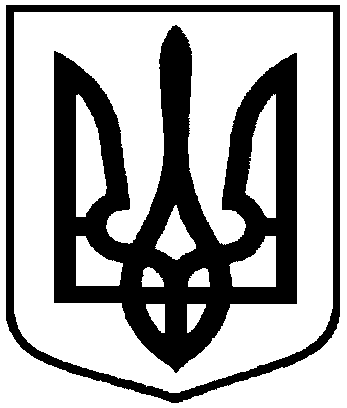 № з/пПоказникПланований період, ТПВПланований період, ТПВПланований період, ВГВПланований період, ВГВПланований період,РВПланований період,РВВсього витрат по підприємству№ з/пПоказникусього, тис. грнгрн/м-3усього, тис. грнгрн/м-3усього, тис. грнгрн/м-3усього, тис. грн1Виробнича собівартість, усього, зокрема:39724,24140,347924,65206,635216,43306,9052865,321.1прямі матеріальні витрати, зокрема:17110,4360,451966,2751,271602,4494,2620679,151.1.1паливно-мастильні матеріали12248,1543,261682,4643,871267,9474,6015198,551.1.2матеріали для ремонту засобів механізації4352,1115,37178,824,66239,9314,124770,861.1.3витрати на автомобільні шини485,491,72101,952,6691,835,40679,271.1.4витрати на акумуляторні батареї24,680,093,040,082,740,1630,471.2прямі витрати на оплату праці6548,5123,131960,6551,12699,4141,159208,571.3інші прямі витрати, зокрема:11843,9741,853150,2382,142360,97138,9017355,171.3.1єдиний внесок на загальнообов'язкове державне соціальне страхування працівників1440,675,09431,3411,25153,879,052025,881.3.2амортизація основних виробничих засобів та нематеріальних активів, безпосередньо пов'язаних із наданням послуги0,000,000,000,000,000,000,001.3.3оренда основних виробничих засобів6954,0024,572718,8970,891721,10101,2611394,001.3.3.амортизація контейнерів0,000,000,000,000,000,000,001.3.4оренда контейнерів3449,3012,190,000,00486,0028,593935,301.4Загальновиробничі витрати4221,3214,91847,5022,10553,6132,575622,422Адміністративні витрати1319,124,66263,156,86173,2210,191755,503Витрати на збут0,000,000,000,000,000,000,004Усього витрат повної собівартості41043,36145,008187,80213,495389,66317,0954620,825Витрати на покриття втрат0,000,000,000,000,000,000,006Планований прибуток0,000,000,000,000,000,000,00Дохід від реалізації вторинної сировини-83,25-0,290,000,000,000,00-83,257Вартість послуг з вивезення побутових відходів40960,11144,718187,80213,495389,66317,0954537,578Податок (2%)835,922,95167,104,35109,996,471113,019Всього з податком41796,03147,668354,90217,845499,65323,5655650,5810Обсяг послуги з вивезення побутових відходів, м32830623835316997338412